5 W’s of Website EvaluationWho is the author of the written text? Are they an expert? Who is the sponsor of the site?What is the actual purpose of the site? What makes the site easy or hard to use?When was the website created? When was it updated last?Where does the information come from? Why should I use this information? Why is this page better than another?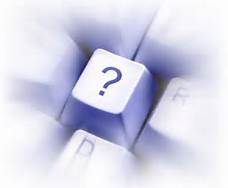 